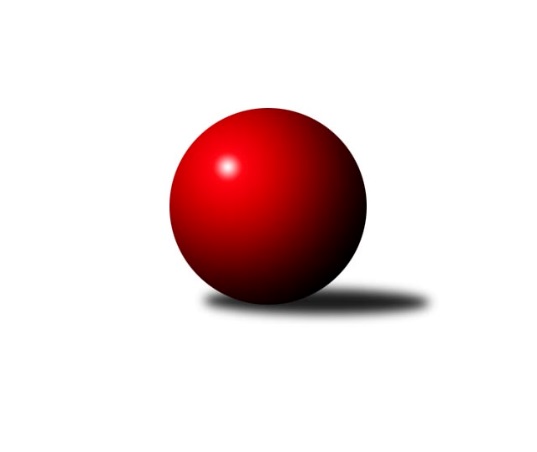 Č.19Ročník 2018/2019	21.2.2019Nejlepšího výkonu v tomto kole: 2552 dosáhlo družstvo: SK Meteor Praha CMistrovství Prahy 3 2018/2019Výsledky 19. kolaSouhrnný přehled výsledků:TJ ZENTIVA Praha 	- TJ Astra Zahradní Město B	1:7	2194:2463	2.0:10.0	18.2.SK Žižkov Praha D	- SK Meteor Praha D	1:7	2290:2452	4.0:8.0	20.2.KK Dopravní podniky Praha B	- SK Rapid Praha 	3:5	2244:2270	5.0:7.0	20.2.TJ Sokol Praha-Vršovice C	- AC Sparta B	2:6	2291:2318	5.0:7.0	20.2.SK Meteor Praha C	- PSK Union Praha C	8:0	2552:2326	9.0:3.0	21.2.Slavoj Velké Popovice B	- KK Dopravní podniky Praha C	6:2	2381:2345	7.0:5.0	21.2.KK Konstruktiva Praha E	- TJ Praga Praha B	7:1	2467:2206	9.0:3.0	21.2.Tabulka družstev:	1.	Slavoj Velké Popovice B	19	15	0	4	108.0 : 44.0 	143.0 : 85.0 	 2353	30	2.	SK Meteor Praha D	19	13	1	5	95.5 : 56.5 	136.5 : 91.5 	 2332	27	3.	AC Sparta B	19	12	1	6	92.0 : 60.0 	123.0 : 105.0 	 2327	25	4.	KK Konstruktiva Praha E	19	12	1	6	91.0 : 61.0 	128.5 : 99.5 	 2303	25	5.	TJ Astra Zahradní Město B	18	11	0	7	78.5 : 65.5 	117.0 : 99.0 	 2337	22	6.	SK Rapid Praha	19	10	0	9	82.0 : 70.0 	130.5 : 97.5 	 2330	20	7.	SK Meteor Praha C	19	10	0	9	76.0 : 76.0 	106.0 : 122.0 	 2264	20	8.	TJ Praga Praha B	19	8	2	9	74.0 : 78.0 	100.5 : 127.5 	 2237	18	9.	TJ Sokol Praha-Vršovice C	19	8	1	10	66.0 : 86.0 	105.5 : 122.5 	 2240	17	10.	SK Žižkov Praha D	18	6	1	11	59.0 : 85.0 	92.5 : 123.5 	 2301	13	11.	TJ ZENTIVA Praha	19	6	0	13	59.0 : 93.0 	104.5 : 123.5 	 2264	12	12.	KK Dopravní podniky Praha C	18	5	1	12	56.5 : 87.5 	99.0 : 117.0 	 2271	11	13.	PSK Union Praha C	18	5	1	12	50.0 : 94.0 	84.0 : 132.0 	 2131	11	14.	KK Dopravní podniky Praha B	19	5	1	13	60.5 : 91.5 	101.5 : 126.5 	 2268	11Podrobné výsledky kola:	 TJ ZENTIVA Praha 	2194	1:7	2463	TJ Astra Zahradní Město B	Jana Valentová	 	 170 	 170 		340 	 0:2 	 402 	 	199 	 203		Jakub Jetmar	Jaroslav Novák	 	 119 	 151 		270 	 0:2 	 433 	 	229 	 204		Lucie Hlavatá	Lenka Krausová	 	 203 	 200 		403 	 0:2 	 435 	 	218 	 217		Vojtěch Kostelecký	Miloslav Kellner	 	 189 	 222 		411 	 0:2 	 440 	 	211 	 229		Radovan Šimůnek	Ladislav Holeček	 	 215 	 177 		392 	 1:1 	 364 	 	182 	 182		Tomáš Kudweis	Věra Štefanová	 	 186 	 192 		378 	 1:1 	 389 	 	182 	 207		Marek Sedlákrozhodčí: Nejlepší výkon utkání: 440 - Radovan Šimůnek	 SK Žižkov Praha D	2290	1:7	2452	SK Meteor Praha D	František Brodil	 	 172 	 166 		338 	 0:2 	 379 	 	187 	 192		Michael Šepič	Tomáš Herman	 	 187 	 211 		398 	 2:0 	 332 	 	160 	 172		Jan Pozner	Jitka Radostová	 	 197 	 211 		408 	 1:1 	 431 	 	228 	 203		Richard Sekerák	Bohumil Strnad	 	 199 	 193 		392 	 0:2 	 438 	 	221 	 217		Vladimír Dvořák	Robert Jaderko	 	 174 	 151 		325 	 0:2 	 422 	 	208 	 214		Zdeněk Boháč	Martin Tožička	 	 240 	 189 		429 	 1:1 	 450 	 	214 	 236		Miroslav Šostýrozhodčí: Nejlepší výkon utkání: 450 - Miroslav Šostý	 KK Dopravní podniky Praha B	2244	3:5	2270	SK Rapid Praha 	Jiří Štoček	 	 190 	 179 		369 	 1:1 	 347 	 	167 	 180		Josef Pokorný	Jindřich Habada	 	 209 	 204 		413 	 2:0 	 359 	 	167 	 192		Vojtěch Roubal	Karel Hnátek st.	 	 176 	 178 		354 	 0:2 	 414 	 	197 	 217		Jiří Hofman	Lubomír Čech	 	 198 	 179 		377 	 1:1 	 372 	 	171 	 201		Petr Valta	Martin Štochl	 	 192 	 149 		341 	 0:2 	 385 	 	205 	 180		Martin Podhola	Miroslav Tomeš	 	 227 	 163 		390 	 1:1 	 393 	 	213 	 180		Vítězslav Hamplrozhodčí: Nejlepší výkon utkání: 414 - Jiří Hofman	 TJ Sokol Praha-Vršovice C	2291	2:6	2318	AC Sparta B	Karel Wolf	 	 205 	 176 		381 	 1:1 	 382 	 	200 	 182		Kamila Svobodová	Ivo Vávra	 	 196 	 192 		388 	 0:2 	 417 	 	211 	 206		Miroslav Viktorin	Vladimír Strnad	 	 224 	 215 		439 	 2:0 	 404 	 	203 	 201		Jan Vácha	Roman Přeučil	 	 187 	 208 		395 	 1:1 	 370 	 	203 	 167		Zdeněk Cepl	Jiří Vilímovský *1	 	 147 	 182 		329 	 1:1 	 371 	 	196 	 175		Jiří Neumajer	Karel Svitavský	 	 168 	 191 		359 	 0:2 	 374 	 	178 	 196		Vít Fikejzlrozhodčí: střídání: *1 od 51. hodu Jaroslav BělohlávekNejlepší výkon utkání: 439 - Vladimír Strnad	 SK Meteor Praha C	2552	8:0	2326	PSK Union Praha C	Karel Mašek	 	 193 	 213 		406 	 1:1 	 405 	 	196 	 209		Jiří Peter	Jiří Třešňák	 	 195 	 209 		404 	 2:0 	 381 	 	177 	 204		Jiří Haken	Jaroslav Novák	 	 198 	 222 		420 	 1:1 	 398 	 	211 	 187		Květuše Pytlíková	Jiří Novotný	 	 230 	 207 		437 	 1:1 	 419 	 	203 	 216		Jiřina Mansfeldová	Zdeněk Míka	 	 250 	 213 		463 	 2:0 	 378 	 	187 	 191		Jitka Vykouková	Jan Petráček	 	 211 	 211 		422 	 2:0 	 345 	 	145 	 200		Jakub Pytlíkrozhodčí: Nejlepší výkon utkání: 463 - Zdeněk Míka	 Slavoj Velké Popovice B	2381	6:2	2345	KK Dopravní podniky Praha C	Petr Kapal	 	 209 	 200 		409 	 1:1 	 407 	 	215 	 192		Jaroslav Michálek	Emilie Somolíková	 	 205 	 201 		406 	 2:0 	 318 	 	157 	 161		Karel Hnátek ml.	Eva Václavková	 	 169 	 181 		350 	 0:2 	 450 	 	236 	 214		Petra Švarcová	Gabriela Jirásková	 	 173 	 170 		343 	 0:2 	 393 	 	181 	 212		Miroslav Málek	Čeněk Zachař	 	 221 	 218 		439 	 2:0 	 409 	 	201 	 208		Jiří Svozílek	Tomáš Jícha	 	 213 	 221 		434 	 2:0 	 368 	 	167 	 201		Milan Švarcrozhodčí: vedoucí družstevNejlepší výkon utkání: 450 - Petra Švarcová	 KK Konstruktiva Praha E	2467	7:1	2206	TJ Praga Praha B	Vlastimil Chlumský	 	 209 	 195 		404 	 2:0 	 386 	 	205 	 181		Tomáš Smékal	Stanislava Švindlová *1	 	 148 	 200 		348 	 1:1 	 380 	 	202 	 178		Petr Kšír	Zbyněk Lébl	 	 213 	 215 		428 	 2:0 	 361 	 	175 	 186		Ondřej Maňour	Milan Perman	 	 223 	 243 		466 	 2:0 	 283 	 	132 	 151		Pavel Jakl	Jaroslav Zahrádka	 	 191 	 187 		378 	 1:1 	 370 	 	170 	 200		Kryštof Maňour	Bohumír Musil	 	 215 	 228 		443 	 1:1 	 426 	 	238 	 188		Martin Kovářrozhodčí: střídání: *1 od 51. hodu Jiřina BeranováNejlepší výkon utkání: 466 - Milan PermanPořadí jednotlivců:	jméno hráče	družstvo	celkem	plné	dorážka	chyby	poměr kuž.	Maximum	1.	Radovan Šimůnek 	TJ Astra Zahradní Město B	419.44	295.7	123.7	6.4	9/9	(463)	2.	Ladislav Musil 	Slavoj Velké Popovice B	417.12	280.9	136.3	4.7	8/9	(467)	3.	Miloslav Kellner 	TJ ZENTIVA Praha 	416.85	291.2	125.6	7.2	7/7	(457)	4.	Čeněk Zachař 	Slavoj Velké Popovice B	416.72	293.7	123.1	6.0	9/9	(474)	5.	Richard Sekerák 	SK Meteor Praha D	413.48	287.7	125.8	6.7	7/9	(455)	6.	Petra Švarcová 	KK Dopravní podniky Praha C	413.14	288.7	124.4	6.6	10/10	(451)	7.	Vladimír Dvořák 	SK Meteor Praha D	411.37	287.3	124.1	8.3	9/9	(466)	8.	Karel Wolf 	TJ Sokol Praha-Vršovice C	411.00	289.0	122.0	8.0	7/7	(457)	9.	Vojtěch Kostelecký 	TJ Astra Zahradní Město B	410.66	280.9	129.8	6.1	9/9	(462)	10.	Bohumír Musil 	KK Konstruktiva Praha E	409.53	287.0	122.5	7.7	8/9	(447)	11.	Miroslav Šostý 	SK Meteor Praha D	407.54	287.5	120.0	7.7	9/9	(464)	12.	Tomáš Jícha 	Slavoj Velké Popovice B	406.03	288.5	117.5	7.9	8/9	(440)	13.	Martin Kovář 	TJ Praga Praha B	404.17	279.9	124.3	8.6	7/8	(460)	14.	Martin Tožička 	SK Žižkov Praha D	403.45	281.8	121.7	10.0	6/6	(446)	15.	Jiří Hofman 	SK Rapid Praha 	403.10	286.5	116.6	7.2	9/10	(433)	16.	Zdeněk Boháč 	SK Meteor Praha D	402.64	282.7	119.9	6.8	9/9	(461)	17.	Emilie Somolíková 	Slavoj Velké Popovice B	401.72	284.3	117.4	7.1	9/9	(437)	18.	Vítězslav Hampl 	SK Rapid Praha 	401.09	278.1	122.9	7.5	9/10	(446)	19.	Jakub Pytlík 	PSK Union Praha C	400.67	275.9	124.8	7.8	5/7	(474)	20.	Jitka Radostová 	SK Žižkov Praha D	400.18	282.1	118.0	9.0	6/6	(446)	21.	Zbyněk Lébl 	KK Konstruktiva Praha E	399.75	281.2	118.6	7.6	6/9	(428)	22.	Milan Perman 	KK Konstruktiva Praha E	398.88	279.9	119.0	7.5	8/9	(466)	23.	Lenka Krausová 	TJ ZENTIVA Praha 	397.44	286.3	111.1	10.8	7/7	(450)	24.	Karel Hnátek  st.	KK Dopravní podniky Praha B	395.68	281.8	113.9	9.1	8/8	(428)	25.	Zdeněk Míka 	SK Meteor Praha C	395.64	283.2	112.4	11.3	9/9	(463)	26.	Jaroslav Michálek 	KK Dopravní podniky Praha C	395.38	276.2	119.2	8.7	9/10	(419)	27.	Jan Bártl 	TJ ZENTIVA Praha 	395.30	277.8	117.5	9.3	7/7	(448)	28.	Marek Sedlák 	TJ Astra Zahradní Město B	395.01	281.6	113.4	9.7	7/9	(433)	29.	Milan Švarc 	KK Dopravní podniky Praha C	394.74	275.9	118.9	9.6	9/10	(453)	30.	Ondřej Maňour 	TJ Praga Praha B	394.66	276.8	117.8	7.3	8/8	(441)	31.	Miroslav Tomeš 	KK Dopravní podniky Praha B	393.75	280.0	113.8	9.7	7/8	(424)	32.	Vladimír Strnad 	TJ Sokol Praha-Vršovice C	392.77	281.2	111.6	8.1	5/7	(439)	33.	Petr Valta 	SK Rapid Praha 	392.55	281.4	111.1	9.1	10/10	(432)	34.	Vít Fikejzl 	AC Sparta B	392.51	275.9	116.6	9.5	10/11	(422)	35.	Kamila Svobodová 	AC Sparta B	390.51	278.1	112.4	9.8	10/11	(436)	36.	Lucie Hlavatá 	TJ Astra Zahradní Město B	390.20	275.6	114.6	11.8	9/9	(433)	37.	Jiří Novotný 	SK Meteor Praha C	389.90	275.6	114.3	9.5	7/9	(466)	38.	Zdeněk Cepl 	AC Sparta B	389.78	281.1	108.7	11.7	11/11	(431)	39.	Jiřina Mansfeldová 	PSK Union Praha C	389.64	275.2	114.4	6.5	6/7	(422)	40.	Petr Kapal 	Slavoj Velké Popovice B	389.38	279.7	109.7	9.9	9/9	(447)	41.	Martin Podhola 	SK Rapid Praha 	388.92	275.2	113.7	8.2	8/10	(444)	42.	Jiří Neumajer 	AC Sparta B	388.08	278.7	109.4	9.7	10/11	(427)	43.	Jiřina Beranová 	KK Konstruktiva Praha E	387.83	277.2	110.6	10.8	6/9	(418)	44.	Jan Petráček 	SK Meteor Praha C	387.71	271.8	115.9	9.9	7/9	(476)	45.	Jindřich Habada 	KK Dopravní podniky Praha B	387.63	282.1	105.6	9.4	8/8	(434)	46.	Lenka Špačková 	SK Žižkov Praha D	387.36	276.5	110.8	11.7	6/6	(439)	47.	Tomáš Kudweis 	TJ Astra Zahradní Město B	383.42	273.7	109.7	10.7	9/9	(445)	48.	Jan Vácha 	AC Sparta B	383.28	278.1	105.1	11.8	10/11	(429)	49.	František Pudil 	SK Rapid Praha 	382.88	277.5	105.4	12.5	8/10	(453)	50.	Jiří Svozílek 	KK Dopravní podniky Praha C	381.89	276.1	105.8	12.6	10/10	(430)	51.	Karel Mašek 	SK Meteor Praha C	379.51	278.1	101.4	12.6	9/9	(460)	52.	Miroslav Málek 	KK Dopravní podniky Praha C	377.73	271.6	106.2	11.2	10/10	(410)	53.	Michal Truksa 	SK Žižkov Praha D	377.39	270.8	106.6	13.5	6/6	(421)	54.	Květuše Pytlíková 	PSK Union Praha C	375.94	269.2	106.7	10.5	7/7	(408)	55.	Jiří Peter 	PSK Union Praha C	375.86	279.4	96.5	14.0	6/7	(423)	56.	Petr Štěrba 	SK Žižkov Praha D	375.65	277.6	98.1	14.1	5/6	(423)	57.	Jiří Lankaš 	AC Sparta B	375.50	274.5	101.0	13.8	10/11	(450)	58.	Jaroslav Novák 	SK Meteor Praha C	373.74	268.6	105.1	12.1	6/9	(434)	59.	Vojtěch Roubal 	SK Rapid Praha 	373.56	273.2	100.4	12.8	8/10	(428)	60.	Tomáš Smékal 	TJ Praga Praha B	372.48	266.4	106.1	13.9	8/8	(410)	61.	Josef Pokorný 	SK Rapid Praha 	369.74	268.3	101.4	13.4	8/10	(434)	62.	Eliška Fialová 	TJ ZENTIVA Praha 	369.43	266.2	103.3	14.1	7/7	(446)	63.	Kryštof Maňour 	TJ Praga Praha B	367.84	268.6	99.3	12.2	7/8	(410)	64.	Jana Myšičková 	TJ Sokol Praha-Vršovice C	367.08	264.4	102.7	12.7	7/7	(443)	65.	Martin Štochl 	KK Dopravní podniky Praha B	366.00	268.5	97.5	12.2	6/8	(388)	66.	Jiří Svoboda 	SK Meteor Praha C	365.92	265.4	100.5	13.7	7/9	(438)	67.	Petr Kšír 	TJ Praga Praha B	365.17	261.6	103.6	13.2	8/8	(424)	68.	Jiří Štoček 	KK Dopravní podniky Praha B	364.54	265.8	98.8	11.7	6/8	(406)	69.	Karel Svitavský 	TJ Sokol Praha-Vršovice C	362.97	268.6	94.4	13.2	5/7	(397)	70.	Věra Štefanová 	TJ ZENTIVA Praha 	362.72	259.3	103.4	12.9	6/7	(398)	71.	Eva Václavková 	Slavoj Velké Popovice B	360.38	261.7	98.6	13.4	7/9	(415)	72.	Jiří Haken 	PSK Union Praha C	359.99	257.7	102.2	13.2	7/7	(419)	73.	Jan Neckář  ml.	PSK Union Praha C	358.89	261.1	97.8	11.5	7/7	(398)	74.	Ladislav Holeček 	TJ ZENTIVA Praha 	358.81	265.9	92.9	14.8	7/7	(425)	75.	Jan Pozner 	SK Meteor Praha D	355.27	253.2	102.1	13.3	6/9	(448)	76.	Jitka Vykouková 	PSK Union Praha C	354.70	259.8	94.9	16.1	5/7	(400)	77.	Jakub Jetmar 	TJ Astra Zahradní Město B	353.36	262.2	91.2	15.0	7/9	(402)	78.	František Brodil 	SK Žižkov Praha D	351.93	261.2	90.7	15.9	4/6	(399)	79.	Jiří Vilímovský 	TJ Sokol Praha-Vršovice C	346.84	253.6	93.2	16.0	7/7	(392)	80.	Bohumil Plášil 	KK Dopravní podniky Praha B	336.67	255.3	81.4	18.8	6/8	(362)	81.	Karel Hnátek  ml.	KK Dopravní podniky Praha C	322.32	238.7	83.6	18.5	10/10	(349)	82.	Pavel Jakl 	TJ Praga Praha B	302.17	224.9	77.3	21.8	6/8	(361)		Einar Bareš 	KK Dopravní podniky Praha B	443.00	302.0	141.0	9.0	1/8	(443)		Josef Kašpar 	TJ Praga Praha B	431.00	285.0	146.0	2.0	1/8	(431)		Vít Kluganost 	TJ Praga Praha B	414.50	294.5	120.0	9.0	2/8	(429)		Antonín Tůma 	SK Rapid Praha 	414.00	297.0	117.0	9.0	1/10	(414)		Renata Göringerová 	PSK Union Praha C	406.00	280.0	126.0	7.0	1/7	(406)		Pavel Pavlíček 	AC Sparta B	405.00	283.0	122.0	8.0	1/11	(405)		Miroslav Viktorin 	AC Sparta B	401.17	285.3	115.9	9.5	6/11	(420)		Vlastimil Chlumský 	KK Konstruktiva Praha E	399.63	278.5	121.1	8.2	5/9	(425)		Petr Stoklasa 	KK Dopravní podniky Praha C	399.50	291.0	108.5	7.3	2/10	(434)		Tomáš Herman 	SK Žižkov Praha D	398.00	275.0	123.0	18.0	1/6	(398)		František Vondráček 	KK Konstruktiva Praha E	395.42	266.7	128.8	10.2	4/9	(415)		Lukáš Pelánek 	TJ Sokol Praha-Vršovice C	393.50	276.2	117.3	9.3	3/7	(414)		Roman Přeučil 	TJ Sokol Praha-Vršovice C	391.50	276.2	115.3	10.3	3/7	(423)		Martin Jelínek 	TJ Praga Praha B	387.86	279.8	108.0	12.8	3/8	(421)		Bohumil Strnad 	SK Žižkov Praha D	382.69	274.6	108.1	9.3	3/6	(438)		Václav Šrajer 	SK Meteor Praha C	382.63	282.9	99.7	13.3	4/9	(436)		Miloslav Fous 	PSK Union Praha C	382.50	265.5	117.0	11.0	1/7	(409)		Jiří Chrdle 	SK Meteor Praha D	380.17	288.1	92.1	16.0	3/9	(397)		Jaroslav Zahrádka 	KK Konstruktiva Praha E	380.08	271.3	108.8	11.0	3/9	(383)		Antonín Švarc 	KK Dopravní podniky Praha B	378.60	275.1	103.6	9.3	5/8	(418)		Bedřich Bernátek 	SK Meteor Praha D	371.69	260.1	111.6	11.0	5/9	(447)		Karel Radil 	TJ Sokol Praha-Vršovice C	371.00	256.0	115.0	12.0	1/7	(371)		Karel Tomsa 	SK Žižkov Praha D	370.83	269.0	101.8	14.8	3/6	(387)		Lukáš Jirsa 	TJ Praga Praha B	369.50	273.7	95.8	15.0	4/8	(391)		Ivo Vávra 	TJ Sokol Praha-Vršovice C	368.25	268.1	100.1	15.3	4/7	(411)		Lubomír Čech 	KK Dopravní podniky Praha B	367.60	259.8	107.8	12.0	5/8	(393)		Michael Šepič 	SK Meteor Praha D	367.11	264.4	102.7	13.5	5/9	(420)		Stanislava Švindlová 	KK Konstruktiva Praha E	362.87	256.1	106.7	10.5	5/9	(387)		Václav Žďárek 	SK Žižkov Praha D	362.00	275.0	87.0	15.0	1/6	(362)		Petr Peřina 	TJ Astra Zahradní Město B	361.00	262.5	98.5	14.9	2/9	(401)		Pavel Šťovíček 	Slavoj Velké Popovice B	359.00	266.0	93.0	16.0	1/9	(359)		Martin Kozdera 	TJ Astra Zahradní Město B	356.60	259.3	97.3	15.2	5/9	(383)		Tomáš Eštók 	KK Konstruktiva Praha E	355.25	258.0	97.3	16.3	2/9	(372)		Jana Valentová 	TJ ZENTIVA Praha 	345.93	260.7	85.3	17.8	3/7	(368)		Helena Hanzalová 	PSK Union Praha C	344.00	259.0	85.0	18.0	1/7	(344)		Gabriela Jirásková 	Slavoj Velké Popovice B	341.00	247.3	93.7	15.5	3/9	(391)		Jan Lukáš 	TJ Praga Praha B	340.00	244.0	96.0	14.0	1/8	(340)		Robert Jaderko 	SK Žižkov Praha D	339.25	241.5	97.8	15.5	1/6	(356)		Dagmar Svobodová 	KK Dopravní podniky Praha B	338.00	242.5	95.5	13.5	1/8	(351)		Jiří Třešňák 	SK Meteor Praha C	334.96	250.0	85.0	18.3	5/9	(424)		Ivan Mansfeld 	PSK Union Praha C	332.00	244.0	88.0	13.0	1/7	(332)		Jaroslav Bělohlávek 	TJ Sokol Praha-Vršovice C	330.00	248.0	82.0	18.8	4/7	(380)		Zdeněk Poutník 	PSK Union Praha C	304.00	226.0	78.0	23.0	1/7	(304)		Markéta Dymáčková 	Slavoj Velké Popovice B	303.00	243.0	60.0	25.0	1/9	(303)		Marie Málková 	KK Dopravní podniky Praha C	289.33	213.0	76.3	20.0	3/10	(316)		Ivana Bandasová 	Slavoj Velké Popovice B	285.00	219.0	66.0	33.0	1/9	(285)		Jaroslav Novák 	TJ ZENTIVA Praha 	270.00	205.0	65.0	30.0	1/7	(270)Sportovně technické informace:Starty náhradníků:registrační číslo	jméno a příjmení 	datum startu 	družstvo	číslo startu5052	Vítězslav Hampl	20.02.2019	SK Rapid Praha 	6x15944	Jakub Pytlík	21.02.2019	PSK Union Praha C	1x
Hráči dopsaní na soupisku:registrační číslo	jméno a příjmení 	datum startu 	družstvo	25193	Tomáš Herman	20.02.2019	SK Žižkov Praha D	15531	Jaroslav Novák	18.02.2019	TJ ZENTIVA Praha 	Program dalšího kola:20. kolo25.2.2019	po	17:00	SK Rapid Praha  - SK Meteor Praha C	25.2.2019	po	17:00	AC Sparta B - KK Konstruktiva Praha E	26.2.2019	út	17:30	TJ Astra Zahradní Město B - KK Dopravní podniky Praha B	28.2.2019	čt	17:30	PSK Union Praha C - TJ Sokol Praha-Vršovice C	28.2.2019	čt	18:00	TJ Praga Praha B - SK Žižkov Praha D	Nejlepší šestka kola - absolutněNejlepší šestka kola - absolutněNejlepší šestka kola - absolutněNejlepší šestka kola - absolutněNejlepší šestka kola - dle průměru kuželenNejlepší šestka kola - dle průměru kuželenNejlepší šestka kola - dle průměru kuželenNejlepší šestka kola - dle průměru kuželenNejlepší šestka kola - dle průměru kuželenPočetJménoNázev týmuVýkonPočetJménoNázev týmuPrůměr (%)Výkon4xMilan PermanKonstruktiva E4664xMilan PermanKonstruktiva E119.574665xZdeněk MíkaMeteor C4633xVladimír StrnadVršovice C118.24394xPetra ŠvarcováDP C4503xMiroslav ŠostýMeteor D114.294502xMiroslav ŠostýMeteor D4504xPetra ŠvarcováDP C114.144504xBohumír MusilKonstruktiva E4433xZdeněk MíkaMeteor C113.744637xRadovan ŠimůnekAstra ZM B4404xBohumír MusilKonstruktiva E113.67443